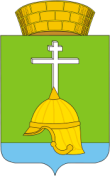 Местная администрацияВНУТРИГОРОДСКОГО МУНИЦИПАЛЬНОГО ОБРАЗОВАНИЯСАНКТ-ПЕТЕРБУРГАМУНИЦИПАЛЬНОГО ОКРУГА БАЛКАНСКИЙ192283, Санкт-Петербург, ул. Купчинская, д. 32, литер «В», тел/факс 778-81-97mo-balkanskiy@mail.ru  сайт: www. mo-balkanskiу.ruПОСТАНОВЛЕНИЕ10.04.2020 г.	                   №  15«Об утверждении отчетов по ведомственным целевым программам местной администрации МО Балканский за 1 квартал 2020 года»	  В соответствии с Бюджетным Кодексом РФ, Положением «О бюджетном процессе муниципального образования муниципального округа Балканский» утвержденным решением МС МО Балканский от 19.10. 2010 г.  № 52.(с изменениями решение от 15.11.2016 № 28), Положением «О утверждении порядка принятия решений о разработке ведомственных целевых программ, их формирования и реализации на территории внутригородского муниципального образования Санкт – Петербурга муниципального округа Балканский», утвержденным постановлением МА МО Балканский от 09.01.2014 г. № 01/1. 1.  Утвердить отчет по ведомственной целевой программе местной администрации МО Балканский мероприятий, направленных на решение вопроса местного значения по проведению подготовки и обучения неработающего населения способам защиты и действиям в чрезвычайных ситуациях, а также способам защиты от опасностей, возникающих при ведении военных действий или вследствие этих действий на территории муниципального образования муниципального округа Балканский за 1 квартал 2020 года согласно Приложению 1.2. Утвердить  отчет по ведомственной целевой программе местной администрации МО Балканский мероприятий, направленных на решение вопроса местного значения  по созданию условий для развития на территории муниципального образования массовой физической культуры и спорта за 1 квартал 2020 года согласно Приложению  3.3. Утвердить отчет по ведомственной целевой программе местной администрации МО Балканский по благоустройству территории муниципального образования муниципального округа Балканский за 1 квартал 2020 года согласно Приложению 4.4.  Утвердить отчет по ведомственной целевой программе местной администрации МО Балканский по военно-патриотическому воспитанию  молодежи  муниципального образования муниципального округа Балканский за 1 квартал 2020 года согласно Приложению 5.5. Утвердить отчет по ведомственной целевой программе местной администрации МО Балканский мероприятий, направленных на решение вопроса местного значения по участию в реализации мер по профилактике дорожно-транспортного травматизма  на  территории   внутригородского муниципального образования муниципального округа Балканский  за 1 квартал 2020 года согласно Приложению 6.6. Утвердить отчет по ведомственной целевой программе местной администрации МО Балканский мероприятий, направленных на решение вопроса местного значения по участию в деятельности по профилактике правонарушений  на  территории   внутригородского муниципального образования муниципального округа Балканский  за 1 квартал 2020 года согласно Приложению  7.7.  Утвердить отчет по ведомственной целевой программе местной администрации МО Балканский мероприятий по участию в профилактике  терроризма  и экстремизма,  а  также в  минимизации  и (или) ликвидации  последствий  проявления  терроризма  и  экстремизма на  территории муниципального образования муниципального округа Балканский за 1 квартал 2020 года согласно Приложению 8.  8. Утвердить отчет по ведомственной целевой программе местной администрации МО Балканский мероприятий, направленных на решение вопроса местного значения по участию в установленном порядке в мероприятиях по профилактике незаконного потребления наркотических средств и психотропных веществ, новых потенциально опасных психоактивных веществ, наркомании в Санкт-Петербурге за 1 квартал 2020 года согласно Приложению  9.9. Утвердить отчет по ведомственной целевой программе   местной администрации МО Балканский мероприятий, направленных на решение вопроса местного значения по участию в реализации мероприятий по охране здоровья граждан от воздействия окружающего табачного дыма и последствий потребления табака на территории муниципального образования  муниципального округа Балканский за 1 квартал 2020 года согласно Приложению 10.10. Утвердить отчет по ведомственной целевой программе  местной администрации МО Балканский по организации и проведению  досуговых  мероприятий для  жителей, проживающих на территории  муниципального образования муниципального округа Балканский, за 1 квартал 2020 года согласно Приложению 11.11. Утвердить отчет по ведомственной целевой программе  местной администрации МО Балканский по участию в создании условий для реализации мер, направленных на укрепление межнационального и межконфессионального согласия, сохранение развитие языков и культуры народов Российской Федерации, проживающих на территории муниципального образования, социальную и культурную адаптацию мигрантов, профилактику межнациональных (межэтнических) конфликтов, за 1 квартал 2020 года согласно Приложению 1212. Утвердить отчет по ведомственной целевой программе  местной администрации МО Балканский по культуре муниципального образования муниципального округа Балканский за 1 квартал 2020 года согласно Приложению13.                                                                                                                                           13. Утвердить отчет по ведомственной целевой программе  местной администрации МО Балканский мероприятий по учреждению печатного средства массовой информации для опубликования муниципальных правовых актов, обсуждения проектов муниципальных правовых актов, иной информации муниципального округа Балканский  за 1 квартал 2020 года согласно Приложению 14.14. Утвердить отчет по ведомственной целевой программе  местной администрации МО Балканский мероприятий по осуществлению противодействия коррупции в муниципальном образовании МО Балканский  за 1 квартал 2020 года согласно Приложению 15.15. Настоящее Постановление вступает в силу со дня издания.Глава местной администрации		                                    	                М.А. Агеева